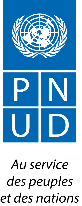 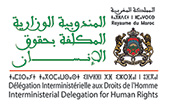 Projet d'Appui à la mise en œuvre du Plan d'Action National en matière de Démocratie et des Droits de L’HommeDate : 26/03/2022ConsultationPourL’organisation des rencontres régionales sur la dimension régionale des mécanismes de l’Examen périodique universel.Réf :TDR N°01/DIDH/PNUDTermes de Références (T D R)Objet de la consultation L'objet de la présente consultation est l’organisation des rencontres régionales sur la dimension régionale des mécanismes de l’Examen périodique universel dans les régions :la Région de Tanger-Tétouan-Al Hoceima : du 18 au 21 Avril 2022.la Région de Marrakech-Safi : du 15 au 18 Mai 2022.La Région Guelmim-Oued Noun : du 22 au 26 Mai 2022.La Région Drâa-Tafilalet : du 29 Mai au 1 Juin 2022, La Région Souss Massa : 05 Juin au 09 Juin 2022, La Région Casablanca-Settat : du 20 Juin au 21 Juin 2022.La Région Rabat-Salé-Kénitra : le 24 Juin 2022.II. CONDITIONS GENERALES  Les prestations objet de cette prestation sont réalisées conformément à la réglementation en vigueur et selon les normes admises dans le secteur de l’hôtellerie et de la restauration.III. CONSISTANCE DES PRESTATIONS Les prestations objet de la présente prestation consistent à assurer l’organisation des rencontres régionales sur la dimension régionale des mécanismes de l’Examen périodique universel dans les régions.Il est à signaler à cet égard que les quantités peuvent être revues à la hausse ou bien à la baisse.1) Prestations d’hébergements : la Région de Tanger-Tétouan-Al Hoceimala Région de Marrakech-SafiLa Région Guelmim-Oued Noun La Région Drâa-Tafilalet La Région Souss Massa La Région Casablanca-Settat 2) Prestations de restauration :la Région de Marrakech-SafiUn déjeuner et une pause-café le 17 Mai 2022 pour les participants (150 convives y compris les organisateurs) à la rencontre régionale sur la dimension régionale des mécanismes de l’Examen périodique universel dans les régionsLa Région Guelmim-Oued Noun Un déjeuner et une pause-café le 24 Mai 2022 pour les participants (en150 convives y compris les organisateurs) à la rencontre régionale sur la dimension régionale des mécanismes de l’Examen périodique universel.La Région Drâa-Tafilalet Un déjeuner et une pause-café le 31 Mai 2022 pour les participants (150 convives y compris les organisateurs) à la rencontre régionale sur la dimension régionale des mécanismes de l’Examen périodique universel.La Région Souss MassaUn déjeuner et une pause-café le 07 Juin 2022 pour les participants (150 convives y compris les organisateurs) à la rencontre régionale sur la dimension régionale des mécanismes de l’Examen périodique universel.Un déjeuner et une pause-café le 08 Juin 2022 pour les participants (100 convives y compris les organisateurs) à la rencontre régionale sur la dimension régionale des mécanismes de l’Examen périodique universel.La Région Casablanca-Settat Un déjeuner et une pause-café le 21 Juin 2022 pour les participants (100 convives y compris les organisateurs) à la rencontre régionale sur la dimension régionale des mécanismes de l’Examen périodique universel.La Région Rabat-Salé-Kénitra Un déjeuner et une pause-café le 24 Juin 2022 pour les participants (100 convives y compris les organisateurs) à la rencontre régionale sur la dimension régionale des mécanismes de l’Examen périodique universel.3) Les équipements nécessaires pour chaque région :Une salle de conférence (pour 100 personnes) équipée de Data Show, Ecran interactif, une scène et sonorisation ;Une petite salle VIP ;Deux petites salles (pour 40 personnes) pour les ateliers ;Deux hôtesses d’accueil pour enregistrer les participants et aider les organisateurs (sauf pour la région Tanger-Tetouan et Sousse-Massa / 2 hôtesses/journée)Impression des Roll-up et Banderoles (2 Roll-up et banderole/journée)IV. LIEUX DES PRESTATIONSLes prestations sont réalisées au niveau des 9 régions : la Région de Tanger-Tétouan-Al Hoceima : Tangerla Région de Marrakech-Safi : MarrakechLa Région Guelmim-Oued Noun : GuelmimLa Région Drâa-Tafilalet : ErrachidiaLa Région Souss Massa : Agadir La Région Casablanca-Settat : CasablancaLa Région Rabat-Salé-Kénitra : RabatNB : Hôtel 5* (en cas d’abscence 4* le cas échéant)VI. MODALITES DE REGLEMENTLes paiements des prestations objet du présent contrat sont consenti après la réalisation des rencontres au niveau de trois régions sur la base des prix indiqué au bordereau des prix détail estimatif.Le règlement sera effectué sur la base des quantités réellement exécutées.De ce fait le titulaire remet au l’administration une facture en 3 exemplaires décrivant les prestations réalisées et le montant à payer.les sommes dues au titulaire du contrat seront versées au Compte bancaire (RIB 24 chiffres)………………ouvert auprès de……………………………(la banque ou la trésorerie générale du Royaume).VII. BORDEREAU DES PRIX DETAILS ESTIMATIF la Région de Tanger-Tétouan-Al Hoceima :     Arrêté le présent Bordereau des prix – Détail estimatif au montant de :Arrêté le présent Bordereau des prix – Détail estimatif au montant de :la Région de Marrakech-Safi : Arrêté le présent Bordereau des prix – Détail estimatif au montant de :   Arrêté le présent Bordereau des prix – Détail estimatif au montant de :La Région Guelmim-Oued Noun    Arrêté le présent Bordereau des prix – Détail estimatif au montant de :   Arrêté le présent Bordereau des prix – Détail estimatif au montant de :	La Région Drâa-Tafilalet   Arrêté le présent Bordereau des prix – Détail estimatif au montant de :Arrêté le présent Bordereau des prix – Détail estimatif au montant de :La Région Souss Massa    Arrêté le présent Bordereau des prix – Détail estimatif au montant de :  Arrêté le présent Bordereau des prix – Détail estimatif au montant de :	La Région Casablanca-Settat    Arrêté le présent Bordereau des prix – Détail estimatif au montant de :  Arrêté le présent Bordereau des prix – Détail estimatif au montant de :Région Rabat-Salé-Kénitra    Arrêté le présent Bordereau des prix – Détail estimatif au montant de :  Arrêté le présent Bordereau des prix – Détail estimatif au montant de :VIII. Dépôts des offres Les prestataires intéressés sont priés de présenter leurs offres sous plis fermés, au plus tard, le 04/04/2022 à 12h.00 mn,.Les offres doivent être déposées au bureau d'ordre de la Délégation Interministérielle aux Droits de l'Homme, Angle Avenue Ibn Sina et rue oued almakhazine agdal Rabat, à l'attention de Monsieur le Coordonnateur National du Projet d'appui à la mise en œuvre du Plan d'Action National en matière de Démocratie et des Droits de L’Homme , ressortant clairement l'objet « consultation pour la réalisation des prestations d’hébergement et de restauration au profit des participants aux rencontres régionales sur l’Examen périodique universel.». Toute demande d'informations complémentaires sera faite par mail à l'adresse électronique suivante : Boulhroud@dh.gov.maIX. Examen et évaluation des offres Le directeur du projet désigne une commission d’examen et d’évaluation des offres financières, le concurrent ayant présenté l'offre financière la moins disante est celui qui sera retenu. Durée d’exécution Description Nombre de jour/nuitéesEffectifDu 18 au 21 avril 2022Chambre single en pension complète dans un Hôtel 5* à Tanger317Durée d’exécution Description Nombre de jour/nuitéesEffectifDu 15 au 18 MAI 2022Chambre single en demi-pension dans un Hôtel 5* à Marrakech317Durée d’exécution Description Nombre de jour/nuitéesEffectifDu 22 au 26 MAI 2022Chambre single en demi-pension dans un Hôtel 5* à Guelmim417Durée d’exécution Description Nombre de jour/nuitéesEffectifDu 29 Mai au 01 Juin 2022Chambre single en demi-pension dans un Hôtel 5* à Errachidia317Durée d’exécution Description Nombre de jour/nuitéesEffectifDu 05 au 09 Juin 2022Chambre single en demi-pension dans un Hôtel 5* à Agadir410Durée d’exécution Description Nombre de jour/nuitéesEffectifDu 20 Juin au 21 Juin 2022Chambre single en demi-pension dans un Hôtel 5* à Casablanca110DéjeunerEntrée, plat principal, dessert, boisson gazeuse et eau minéralPause-caféThé, Café, Jus, gâteaux salés et sucrés, Eau minérale…Numéro de prixDésignationUnité de mesureQuantitéPrix Unitaire                          HT en DHPrix Total en DH1Chambre single en pension complète pour 17personnes dans un Hôtel 5* à Tanger Du 18 au 21 avril 2022Chambre51TOTAL HTTOTAL HTTOTAL HTTOTAL HTTOTAL HTTVA (10%)TVA (10%)TVA (10%)TVA (10%)TVA (10%)TOTAL TTCTOTAL TTCTOTAL TTCTOTAL TTCTOTAL TTCNuméro de prixDésignationUnité de mesureQuantitéPrix Unitaire                          HT en DHPrix Total en DH1Une salle de conférence  équipée pour Le 19 et 20 Avril 2022Unité22Une petite salle VIP pour Le 19 et 20 Avril 2022Unité23Petite salle pour Le 19 et 20 Avril 2022Unité44hôtesse d’accueil pour Le 19 et 20 Avril 2022Personne45Roll-up pour Le 19 et 20 Avril 2022Unité46Banderole (Jupe de la Scène) pour Le 19 et 20 Avril 2022Unité2TOTAL HTTOTAL HTTOTAL HTTOTAL HTTOTAL HTTVA (20%)TVA (20%)TVA (20%)TVA (20%)TVA (20%)TOTAL TTCTOTAL TTCTOTAL TTCTOTAL TTCTOTAL TTCNuméro de prixDésignationUnité de mesureQuantitéPrix Unitaire                          HT en DHPrix Total en DH1Chambre single en demi-pension pour 17 personnes dans un Hôtel 5* à Marrakech du 15 au 18 Mai 2022Chambre512Déjeuner le 17/05/2022Entrée, plat principal, dessert, boisson gazeuse et eau minéralPersonne1503une pause-café le 17/05/2022 Thé, Café, Jus, gâteaux salés et sucrés, Eau minérale…Personnes150TOTAL HTTOTAL HTTOTAL HTTOTAL HTTOTAL HTTVA (10%)TVA (10%)TVA (10%)TVA (10%)TVA (10%)TOTAL TTCTOTAL TTCTOTAL TTCTOTAL TTCTOTAL TTCNuméro de prixDésignationUnité de mesureQuantitéPrix Unitaire                          HT en DHPrix Total en DH1Une salle de conférence équipée Le 17 Mai 2022Unité12Une petite salle VIP Le 17 Mai 2022Unité13Petite salle Le 17 Mai 2022Unité24hôtesse d’accueil Le 17 Mai 2022Personne25Roll-up Le 17 Mai 2022Unité26Banderole Le 17 Mai 2022Unité1TOTAL HTTOTAL HTTOTAL HTTOTAL HTTOTAL HTTVA (20%)TVA (20%)TVA (20%)TVA (20%)TVA (20%)TOTAL TTCTOTAL TTCTOTAL TTCTOTAL TTCTOTAL TTCNuméro de prixDésignationUnité de mesureQuantitéPrix Unitaire                          HT en DHPrix Total en DH1Chambre single en demi-pension pour 17 personnes dans un Hôtel 5* à Guelmim du 22 au 26 Mai 2022Chambre682Déjeuner le 24/05/2022Entrée, plat principal, dessert, boisson gazeuse et eau minéralPersonne1503une pause-café le 24/05/2022 Thé, Café, Jus, gâteaux salés et sucrés, Eau minérale… Personnes150TOTAL HTTOTAL HTTOTAL HTTOTAL HTTOTAL HTTVA (10%)TVA (10%)TVA (10%)TVA (10%)TVA (10%)TOTAL TTCTOTAL TTCTOTAL TTCTOTAL TTCTOTAL TTCNuméro de prixDésignationUnité de mesureQuantitéPrix Unitaire                          HT en DHPrix Total en DH1Une salle de conférence  équipée Le 24 Mai 2022Unité12Une petite salle VIP Le 24 Mai 2022Unité13Petite salle Le 24 Mai 2022Unité24hôtesse d’accueil Le 24 Mai 2022Personne25Roll-up Le 24 Mai 2022Unité26Banderole  Le 24 Mai 2022Unité1TOTAL HTTOTAL HTTOTAL HTTOTAL HTTOTAL HTTVA (20%)TVA (20%)TVA (20%)TVA (20%)TVA (20%)TOTAL TTCTOTAL TTCTOTAL TTCTOTAL TTCTOTAL TTCNuméro de prixDésignationUnité de mesureQuantitéPrix Unitaire                          HT en DHPrix Total en DH1Chambre single en demi-pension pour 17 personnes dans un Hôtel 5* à Errachidia du 29 Mai au 01 Juin 2022Chambre512Déjeuner le 31/05/2022 Entrée, plat principal, dessert, boisson gazeuse et eau minéralPersonne1503une pause-café le 31/05/2022 Thé, Café, Jus, gâteaux salés et sucrés, Eau minérale…Personnes150TOTAL HTTOTAL HTTOTAL HTTOTAL HTTOTAL HTTVA (10%)TVA (10%)TVA (10%)TVA (10%)TVA (10%)TOTAL TTCTOTAL TTCTOTAL TTCTOTAL TTCTOTAL TTCNuméro de prixDésignationUnité de mesureQuantitéPrix Unitaire                          HT en DHPrix Total en DH1Une salle de conférence  équipée Le 31 Mai 2022Unité12Une petite salle VIP Le 31 Mai 2022Unité13Petite salle Le 31 Mai 2022Unité24hôtesse d’accueil Le 31 Mai 2022Personne25Roll-up Le 31 Mai 2022Unité26Banderole Le 31 Mai 2022Unité1TOTAL HTTOTAL HTTOTAL HTTOTAL HTTOTAL HTTVA (20%)TVA (20%)TVA (20%)TVA (20%)TVA (20%)TOTAL TTCTOTAL TTCTOTAL TTCTOTAL TTCTOTAL TTCNuméro de prixDésignationUnité de mesureQuantitéPrix Unitaire                          HT en DHPrix Total en DH1Chambre single en demi-pension pour 10 personnes dans un Hôtel 5* à Agadir du 05 au 09 Juin 2022Chambre402Déjeuner le 07/06/2022Entrée, plat principal, dessert, boisson gazeuse et eau minéralPersonne1503une pause-café le 07/06/2022 Thé, Café, Jus, gâteaux salés et sucrés, Eau minérale…Personnes1504Déjeuner le 08/06/2022Entrée, plat principal, dessert, boisson gazeuse et eau minéralPersonne1005une pause-café le 08/06/2022 Thé, Café, Jus, gâteaux salés et sucrés, Eau minérale…Personne100TOTAL HTTOTAL HTTOTAL HTTOTAL HTTOTAL HTTVA (10%)TVA (10%)TVA (10%)TVA (10%)TVA (10%)TOTAL TTCTOTAL TTCTOTAL TTCTOTAL TTCTOTAL TTCNuméro de prixDésignationUnité de mesureQuantitéPrix Unitaire                          HT en DHPrix Total en DH1Une salle de conférence équipée le 07 et 08 Juin 2022Unité22Une petite salle VIP le 07 et 08 Juin 2022Unité23Petite salle le 07 et 08 Juin 2022Unité44hôtesse d’accueil le 07 et 08 Juin 2022Personne45Roll-up le 07 et 08 Juin 2022Unité46Banderole (Jupe de la Scène).Unité2TOTAL HTTOTAL HTTOTAL HTTOTAL HTTOTAL HTTVA (20%)TVA (20%)TVA (20%)TVA (20%)TVA (20%)TOTAL TTCTOTAL TTCTOTAL TTCTOTAL TTCTOTAL TTCNuméro de prixDésignationUnité de mesureQuantitéPrix Unitaire                          HT en DHPrix Total en DH1Chambre single en demi-pension pour 7 personnes dans un Hôtel 5* à Casablanca du 20 au 21 Juin 2022Nuitée12Déjeuner le 21/06/2022 Entrée, plat principal, dessert, boisson gazeuse et eau minéralPersonne1003une pause-café le 21/06/2022 Thé, Café, Jus, gâteaux salés et sucrés, Eau minérale…Personnes100TOTAL HTTOTAL HTTOTAL HTTOTAL HTTOTAL HTTVA (10%)TVA (10%)TVA (10%)TVA (10%)TVA (10%)TOTAL TTCTOTAL TTCTOTAL TTCTOTAL TTCTOTAL TTCNuméro de prixDésignationUnité de mesureQuantitéPrix Unitaire                          HT en DHPrix Total en DH1Une salle de conférence équipée le 21 Juin 2022Unité12Une petite salle VIP le 21 Juin 2022Unité13Petite salle le 21 Juin 2022Unité24hôtesse d’accueil le 21 Juin 2022Personne25Roll-up le 21 Juin 2022Unité26Banderole le 21 Juin 2022Unité1TOTAL HTTOTAL HTTOTAL HTTOTAL HTTOTAL HTTVA (20%)TVA (20%)TVA (20%)TVA (20%)TVA (20%)TOTAL TTCTOTAL TTCTOTAL TTCTOTAL TTCTOTAL TTCNuméro de prixDésignationUnité de mesureQuantitéPrix Unitaire                          HT en DHPrix Total en DH1Déjeuner le 24/06/2022 Entrée, plat principal, dessert, boisson gazeuse et eau minéralPersonne1002une pause-café le 24/06/2022 Thé, Café, Jus, gâteaux salés et sucrés, Eau minérale…Personnes100TOTAL HTTOTAL HTTOTAL HTTOTAL HTTOTAL HTTVA (10%)TVA (10%)TVA (10%)TVA (10%)TVA (10%)TOTAL TTCTOTAL TTCTOTAL TTCTOTAL TTCTOTAL TTCNuméro de prixDésignationUnité de mesureQuantitéPrix Unitaire                          HT en DHPrix Total en DH1Une salle de conférence équipée le 24 Juin 2022Unité12Une petite salle VIP le 24 Juin 2022Unité13Petite salle le 24 Juin 2022Unité24hôtesse d’accueil le 24 Juin 2022Personne25Roll-up le 24 Juin 2022Unité26Banderole le 24 Juin 2022Unité1TOTAL HTTOTAL HTTOTAL HTTOTAL HTTOTAL HTTVA (20%)TVA (20%)TVA (20%)TVA (20%)TVA (20%)TOTAL TTCTOTAL TTCTOTAL TTCTOTAL TTCTOTAL TTC